Publicado en España el 18/03/2019 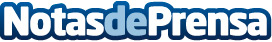  Jordi Griera publica la segunda edición de Lánzate a los Valores HumanosEl autor Jordi Griera publica esta semana la segunda edición del libro Lánzate a los Valores Humanos, promocionado por Lioc Editorial, estará disponible de manera gratuita en formato Kindle y audio libro en la plataforma de AmazonDatos de contacto:Alex MedianoLioc Editorial673034885Nota de prensa publicada en: https://www.notasdeprensa.es/jordi-griera-publica-la-segunda-edicion-de_1 Categorias: Internacional Nacional Literatura Sociedad Cataluña http://www.notasdeprensa.es